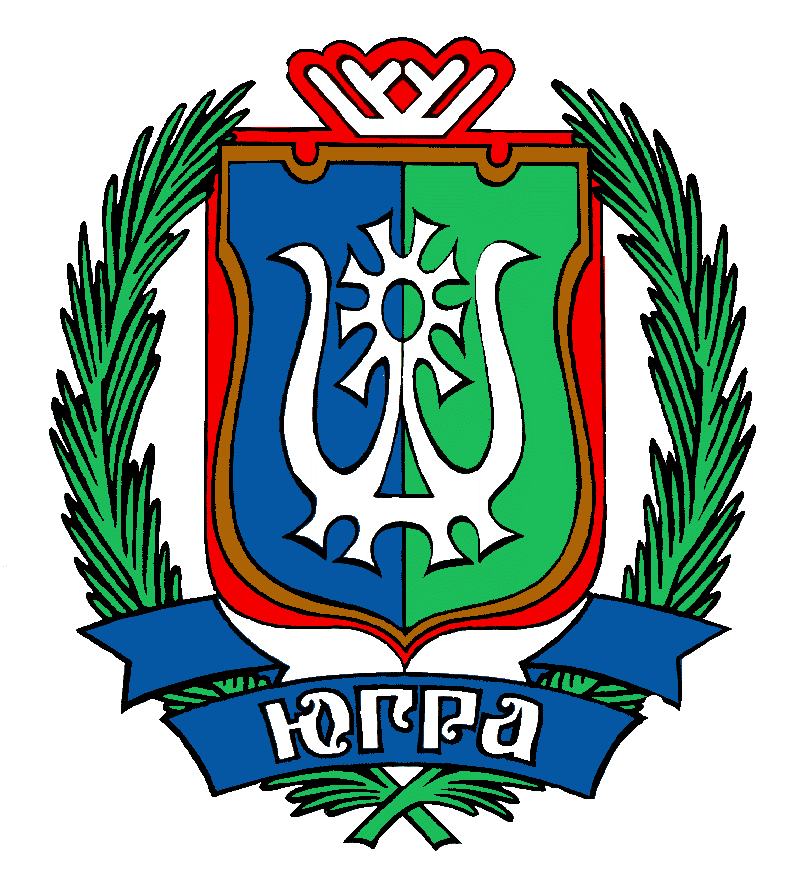 ДЕПАРТАМЕНТ ГОСУДАРСТВЕННОГО ЗАКАЗАХАНТЫ-МАНСИЙСКОГО АВТОНОМНОГО ОКРУГА - ЮГРЫПРИКАЗг. Ханты-МансийскО внесении изменений в приказот 02.06.2017 № 47 «Об утверждении типовых форм документов» В соответствии с частью 7 статьи 112 Федерального закона от 05 апреля 2013 года № 44-ФЗ «О контрактной системе в сфере закупок товаров, работ, услуг для обеспечения государственных и муниципальных нужд», во исполнение постановления Правительства Российской Федерации от 2 августа 2019 года № 1011 «О внесении изменений в постановление Правительства Российской Федерации от 30 августа 2017 года № 1042», постановления Правительства Ханты-Мансийского автономного округа – Югры от 11 октября 2013 года № 433-п «О типовых контрактах (типовых условиях контрактов), заключаемых для обеспечения нужд Ханты-Мансийского автономного округа – Югры, случаях и условиях их применения», а также в целях приведения типовых контрактов в соответствие с действующим законодательством ПРИКАЗЫВАЮ: 1. Внести изменения в приложение 2 к приказу Департамента государственного заказа Ханты - Мансийского автономного округа – Югры от 2 июня 2017 года № 47 «Об утверждении типовых форм документов», изложив типовую форму государственного (муниципального) контракта для осуществления централизованных закупок услуг по перевозке организованных групп детей в новой редакции в соответствии с приложением к настоящему приказу.2. Признать утратившим силу приказ Департамента государственного заказа Ханты - Мансийского автономного округа – Югры от 27.06.2019 № 58 «О внесении изменений в приказ от 02.06.2017 № 47 «Об утверждении типовых форм документов».3. Отделу методологического сопровождения региональной контрактной системы управления развития региональной контрактной системы разместить настоящий приказ на сайте www.depgz.admhmao.ru.4. Отделу финансового и организационного обеспечения довести настоящий приказ до государственных гражданских служащих Департамента государственного заказа Ханты - Мансийского автономного округа – Югры.5. Контроль за исполнением настоящего приказа возложить на начальника отдела правовой и кадровой работы Департамента государственного заказа Ханты - Мансийского автономного
округа – Югры Козыреву И.В.Директор Департамента         					         С.В. СлавянскийСогласовано:Остапенко А.Ю. – первый заместитель директора Департамента государственного заказа Ханты-Мансийского автономного округа – Югры Дата _________________________ подпись __________________________________Козырева И.В. – начальник отдела правовой и кадровой работы Департамента государственного заказа Ханты - Мансийского автономного округа – Югры Дата _________________________ подпись __________________________________Исполнитель: Корягина О.И. – консультант отдела правовой и кадровой работы Департамента государственного заказа Ханты - Мансийского автономного округа – Югры Дата _________________________ подпись __________________________________От  «12»августа 2019 № 68